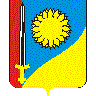 Совет Николаевского сельского поселения Щербиновского района четвертого созывашестнадцатая сессияРЕШЕНИЕот 25.12.2020                                                               № 1село НиколаевкаО реализации инициативных проектовв Николаевском сельском поселенииЩербиновского районаВ целях реализации инициативных проектов в Николаевском сельском поселении Щербиновского района и в соответствии с федеральными законами от 20 июля 2020 г. № 236-ФЗ «О внесении изменений в Федеральный закон «Об общих принципах организации местного самоуправления в Российской Федерации» и от 20 июля 2020 г. № 216-ФЗ «О внесении изменений в Бюджетный кодекс Российской Федерации», Уставом Николаевского сельского поселения Щербиновского района, Совет Николаевского сельского поселения Щербиновского района р е ш и л:1. Установить Порядок выдвижения, внесения, обсуждения, рассмотрения инициативных проектов, а также проведения их конкурсного отбора в Николаевском сельском поселении Щербиновского района (приложение 1).2. Определить Порядок формирования и деятельности комиссии при администрации Николаевского сельского поселения Щербиновского района для проведения конкурсного отбора инициативных проектов (приложение 2).3. Определить Порядок расчета и возврата сумм инициативных платежей, подлежащих возврату лицам (в том числе организациям), осуществляющим их перечисление в местный бюджет (приложение 3).4. Определить Порядок назначения и проведения собрания граждан в целях рассмотрения и обсуждения вопросов внесения инициативных проектов в Николаевском сельском поселении Щербиновского района (приложение 4).5. Отделу по общим и юридическим вопросам администрации Николаевского сельского поселения Щербиновского района (Парасоцкая) настоящее решение:1) разместить в информационно-телекоммуникационной сети «Интернет» на официальном сайте администрации Николаевского сельского поселения Щербиновского района (http://admnikolaevka.ru) в меню сайта «Инициативные проекты», «Нормативные правовые акты»;2) официально опубликовать в периодическом печатном издании «Информационный бюллетень администрации Николаевского сельского поселения Щербиновского района».3. Контроль за выполнением настоящего решения возложить на главу Николаевского сельского поселения Щербиновского района Н.С. Ткаченко.4. Решение вступает в силу на следующий день после его официального опубликования, но не ранее 1 января 2021 г.ГлаваНиколаевского сельского поселенияЩербиновского района                                                                     Н.С. ТкаченкоПОРЯДОКвыдвижения, внесения, обсуждения, рассмотренияинициативных проектов, а также проведения их конкурсногоотбора в Николаевском сельском поселенииЩербиновского районаРаздел 1. Общие положения1.1. Настоящий Порядок выдвижения, внесения, обсуждения, рассмотрения инициативных проектов, а также проведения их конкурсного отбора в Николаевском сельском поселении Щербиновского района (далее - Порядок) устанавливает общие положения, а также правила осуществления процедур по выдвижению, внесению, обсуждению, рассмотрению инициативных проектов, а также проведению их конкурсного отбора в Николаевском сельском поселении Щербиновского района;1.2. Основные понятия, используемые для целей настоящих Порядков:1) инициативные проекты - проекты, разработанные и выдвинутые в соответствии с Порядком инициаторами проектов в целях реализации на территории, части территории Николаевского сельского поселения Щербиновского района (далее - сельское поселение) мероприятий, имеющих приоритетное значение для жителей сельского поселения, по решению вопросов местного значения или иных вопросов, право решения которых предоставлено органам местного самоуправления Николаевского сельского поселения Щербиновского района.Порядок определения части территории сельского поселения, на которой могут реализовываться инициативные проекты, устанавливается решением Совета Николаевского сельского поселения Щербиновского района;2) инициативные платежи - денежные средства граждан, индивидуальных предпринимателей и образованных в соответствии с законодательством Российской Федерации юридических лиц, уплачиваемые на добровольной основе и зачисляемые в соответствии с Бюджетным кодексом Российской Федерации в местный бюджет в целях реализации конкретных инициативных проектов;3) комиссия при администрации Николаевского сельского поселения Щербиновского района для проведения конкурсного отбора инициативных проектов (далее - Комиссия) - постоянно действующий коллегиальный орган при администрации сельского поселения, созданный в целях проведения конкурсного отбора инициативных проектов;4) инициаторы проекта - инициативная группа численностью не менее десяти граждан, достигших шестнадцатилетнего возраста и проживающих на территории сельского поселения, органы территориального общественного самоуправления, староста сельского населенного пункта (при его наличии). Право выступить инициатором проекта может быть предоставлено также иным лицам, осуществляющим деятельность на территории сельского поселения;5) уполномоченный орган - администрация Николаевского сельского поселения Щербиновского района, ответственная за организацию работы по рассмотрению инициативных проектов, а также проведению их конкурсного отбора в сельском поселении;6) участники деятельности по выдвижению, внесению, обсуждению, рассмотрению инициативных проектов, а также проведению их конкурсного отбора в сельском поселении (далее - участники инициативной деятельности):Комиссия;инициаторы проекта;уполномоченный орган;отделы администрации сельского поселения;Совет Николаевского сельского поселения Щербиновского района.Раздел 2. Порядок выдвижения инициативных проектов2.1. Выдвижение инициативных проектов осуществляется инициаторами проектов.2.2. Инициаторами проектов могут выступать:инициативная группа численностью не менее десяти граждан, достигших шестнадцатилетнего возраста и проживающих на территории сельского поселения;органы территориального общественного самоуправления, осуществляющие свою деятельность на территории сельского поселения;староста сельского населенного пункта (при его наличии);индивидуальные предприниматели, осуществляющие свою деятельность на территории сельского поселения;юридические лица, осуществляющие свою деятельность на территории сельского поселения, в том числе социально-ориентированные некоммерческие организации (далее - СОНКО).2.3. Инициативные проекты, выдвигаемые инициаторами проектов, составляются по форме согласно приложению 1 к настоящему Порядку и должны содержать сведения, установленные Федеральным законом от 6 октября 2003 г. № 131-ФЗ «Об общих принципах организации местного самоуправления в Российской Федерации», а также настоящим Порядком.2.4. Инициативные проекты, предлагаемые (планируемые) к реализации в очередном финансовом году, могут быть выдвинуты инициаторами проектов в текущем финансовом году.Раздел 3. Порядок обсуждения инициативных проектов3.1. Инициативный проект до его внесения в администрацию сельского поселения подлежит рассмотрению на сходе, собрании или конференции граждан, в том числе на собрании или конференции граждан по вопросам осуществления территориального общественного самоуправления, в целях обсуждения инициативного проекта, определения его соответствия интересам жителей сельского поселения или его части, целесообразности реализации инициативного проекта, а также принятия сходом, собранием, конференцией граждан решения о поддержке инициативных проектов.Возможность выявления мнения граждан по вопросу о поддержке инициативного проекта также путем опроса граждан, сбора их подписей.3.2. Возможно рассмотрение нескольких инициативных проектов на одном сходе, одном собрании или на одной конференции граждан3.3. Проведение схода, собрания, конференции и опроса граждан, сбора их подписей осуществляется в соответствии с законодательством об общих принципах организации местного самоуправления в Российской Федерации, Уставом Николаевского сельского поселения Щербиновского района, а также решениями Совета Николаевского сельского поселения Щербиновского района.Раздел 4. Порядок внесения инициативных проектов4.1. Внесение инициативного проекта осуществляется инициатором проекта путём направления в уполномоченный орган инициативного проекта с приложением документов и материалов, входящих в состав проекта, протокола схода, собрания или конференции граждан, результатов опроса граждан и (или) подписные листы, подтверждающие поддержку инициативного проекта жителями сельского поселения или его части.В случае, если инициатором проекта выступают физические лица, к инициативному проекту прикладываются согласие на обработку их персональных данных, составленное по форме согласно приложению 3 к настоящему Порядку.4.2. Информация о внесении инициативного проекта в администрацию сельского поселения подлежит опубликованию (обнародованию) и размещению на официальном сайте администрации Николаевского сельского поселения Щербиновского района в информационно-телекоммуникационной сети «Интернет» в течение трех рабочих дней со дня внесения инициативного проекта в администрацию сельского поселения и должна содержать сведения, указанные в инициативном проекте, а также сведения об инициаторах проекта. 4.3. Одновременно граждане информируются о возможности представления в администрацию сельского поселения своих замечаний и предложений по инициативному проекту с указанием срока их представления, который не может составлять менее пяти рабочих дней. Свои замечания и предложения вправе направлять жители сельского поселения, достигшие шестнадцатилетнего возраста. Раздел 5. Порядок рассмотрения инициативных проектов5.1. Инициативный проект, внесённый в администрацию сельского поселения, подлежит обязательному рассмотрению в течение 30 дней со дня его внесения на соответствие требованиям, установленным разделами 2, 3 настоящего Порядка, пунктом 1 раздела 4 настоящего Порядка.5.2. Инициативные проекты в течение двух рабочих дней со дня их внесения в администрацию сельского поселения направляются в отдел администрации сельского поселения, курирующих направления деятельности, которым соответствует внесенный инициативный проект.5.3. Отдел администрации сельского поселения, курирующий направления деятельности, которым соответствует внесенный инициативный проект осуществляют подготовку и направление в адрес главы Николаевского сельского поселения Щербиновского района заключения о правомерности, возможности, целесообразности реализации соответствующего инициативного проекта.Подготовка и направление заключения осуществляется по каждому инициативному проекту в срок не позднее 10 календарных дней со дня поступления проекта в отдел администрации сельского поселения, курирующий направления деятельности, которым соответствует внесенный инициативный проект.5.4. В случае, если в администрацию сельского поселения внесено несколько инициативных проектов, в том числе с описанием аналогичных по содержанию приоритетных проблем, организуется проведение конкурсного отбора и информирует об этом инициатора проекта. 5.5. К конкурсному отбору не допускаются инициативные проекты, в случаях, указанных в подпунктах 1 - 6 пункта 5.7 настоящего раздела.5.6. Администрация сельского поселения по результатам рассмотрения инициативного проекта принимает одно из следующих решений:1) поддержать инициативный проект и продолжить работу над ним в пределах бюджетных ассигнований, предусмотренных решением о местном бюджете, на соответствующие цели и (или) в соответствии с порядком составления и рассмотрения проекта местного бюджета (внесения изменений в решение о местном бюджете);2) отказать в поддержке инициативного проекта и вернуть его инициаторам проекта с указанием причин отказа в поддержке инициативного проекта.5.7. Администрация сельского поселения принимает решение об отказе в поддержке инициативного проекта в одном из следующих случаев:1) несоблюдение установленного порядка внесения инициативного проекта и его рассмотрения;2) несоответствие инициативного проекта требованиям федеральных законов и иных нормативных правовых актов Российской Федерации, законов и иных нормативных правовых актов субъектов Российской Федерации, Уставу Николаевского сельского поселения Щербиновского района;3) невозможность реализации инициативного проекта ввиду отсутствия у органов местного самоуправления Николаевского сельского поселения Щербиновского района необходимых полномочий и прав;4) отсутствие средств местного бюджета в объеме средств, необходимом для реализации инициативного проекта, источником формирования которых не являются инициативные платежи;5) наличие возможности решения описанной в инициативном проекте проблемы более эффективным способом;6) признание инициативного проекта не прошедшим конкурсный отбор.5.8. Администрация сельского поселения вправе, а в случае, предусмотренном подпунктом 5 пункта 5.7 настоящего раздела, обязана предложить инициаторам проекта совместно доработать инициативный проект, а также рекомендовать предоставить его на рассмотрение органа местного самоуправления иного муниципального образования или государственного органа в соответствии с их компетенцией.Раздел 6. Порядок рассмотрения инициативных проектовКомиссией и проведения конкурсного отбора6.1. В случае, установленном пунктом 5.4 раздела 5 настоящего Порядка, инициативные проекты подлежат конкурсному отбору, проводимому Комиссией.6.2. Состав Комиссии утверждается постановлением администрации сельского поселения.6.3. Отбор инициативных проектов осуществляется в соответствии с методикой и критериями оценки инициативных проектов, установленными разделом 7 настоящего Порядка.6.4. Комиссия по результатам рассмотрения инициативного проекта принимает одно из следующих решений:признать инициативный проект прошедшим конкурсный отбор; признать инициативный проект не прошедшим конкурсный отбор.6.5. Решение Комиссией принимается по каждому представленному инициативному проекту.Раздел 7. Методика и критерии оценки инициативных проектов7.1. Методика оценки инициативных проектов определяет алгоритм расчёта итоговой оценки инициативного проекта по установленным критериям оценки.7.2. Перечень критериев оценки инициативных проектов и их балльное значение устанавливается приложением 2 к настоящему Порядку.7.3. Оценка инициативного проекта осуществляется отдельно по каждому инициативному проекту.7.4. Оценка инициативного проекта по каждому критерию определяется в баллах.7.5. Максимальная итоговая оценка инициативного проекта составляет 100 баллов, минимальная 0.7.6. Прошедшими конкурсный отбор считаются инициативные проекты, которые по результатам итоговой оценки набрали 50 и более баллов.При недостаточности бюджетных ассигнований, предусмотренных в бюджете сельского поселения на реализацию всех инициативных проектов, прошедшими конкурсный отбор считаются инициативные проекты, набравшие наибольшее количество баллов, реализация которых за счёт средств бюджета сельского поселения возможна в пределах объёмов бюджетных ассигнований, предусмотренных в бюджете сельского поселения. 7.7. Итоговая оценка инициативного проекта рассчитывается по следующей формуле:Ик = (П(ПКОкi)) х (∑(Ркg)),где:Ик - итоговая оценка инициативного проекта, рассчитанная с учётом выполнения критериев, указанных в приложении 2 к настоящему Порядку;ki - множество критериев, входящих группу «Общие критерии», указанные в приложении 2 к настоящему Порядку.Каждый из критериев ki может принимать значение 0 или 1;П(ПКОкi) - произведение баллов, присвоенных проекту по каждому из критериев, входящих в группу «Критерии прохождения конкурсного отбора»;кg - множество критериев, входящих группу «Рейтинговые критерии», указанные в приложении 2 к настоящему Порядку;∑(Ркg) - сумма баллов, присвоенных инициативному проекту по каждому из критериев, входящих в группу «Критерии прохождения конкурсного отбора».Каждый из критериев kg может принимать значение, соответствующее уровню выполнения критерия в пределах значений, указанных в приложении 2 к настоящему Порядку. Раздел 8. Порядок реализации инициативных проектов 8.1. На основании протокола заседания Комиссии координаторы муниципальных программ сельского поселения обеспечивают включение мероприятий по реализации инициативных проектов в состав муниципальных программ сельского поселения.8.2. Реализация инициативных проектов осуществляется на условиях софинансирования за счёт средств бюджета сельского поселения, инициативных платежей в объёме, предусмотренном инициативным проектом и (или) добровольного имущественного и (или) трудового участия в реализации инициативного проекта инициатора проекта собственными и (или) привлечёнными силами в объёме, предусмотренном инициативным проектом.8.3. Инициатор проекта до начала его реализации за счёт средств бюджета сельского поселения обеспечивает внесение инициативных платежей в доход бюджета сельского поселения на основании договора пожертвования, заключенного с администрацией сельского поселения, и (или) заключает с администрацией сельского поселения договор добровольного пожертвования имущества и (или) договор на безвозмездное оказание услуг/выполнение работ, по реализации инициативного проекта. 8.4. Порядок взаимодействия участников инициативной деятельности по вопросам, связанным с заключением договоров пожертвования, безвозмездного оказания услуг/выполнения работ, внесения и возврата инициативных платежей, устанавливается настоящим Порядком.8.5. Учёт инициативных платежей осуществляется отдельно по каждому проекту.8.6. Контроль за целевым расходованием аккумулированных инициативных платежей осуществляется в соответствии с бюджетным законодательством Российской Федерации.8.7. Контроль за ходом реализации инициативного проекта осуществляют координаторы муниципальных программ сельского поселения, в рамках которых предусмотрена реализация соответствующих инициативных проектов.Инициаторы проекта, другие граждане, проживающие на территории сельского поселения, уполномоченные сходом, собранием или конференцией граждан, а также иные лица, определяемые законодательством Российской Федерации, вправе осуществлять общественный контроль за реализацией инициативного проекта в формах, не противоречащих законодательству Российской Федерации.8.8. Инициаторы проекта или их представители принимают обязательное участие в приёмке результатов поставки товаров, выполнения работ, оказания услуг.Члены Комиссии имеют право на участие в приёмке результатов поставки товаров, выполнения работ, оказания услуг.8.9. Инициатор проекта, члены Комиссии имеют право на доступ к информации о ходе принятого к реализации инициативного проекта. 8.10. Координаторы муниципальных программ сельского поселения, в состав которых включены мероприятия по реализации инициативного проекта, ежемесячно в срок не позднее 5 числа месяца, следующего за отчётным, направляют в финансово-экономический отдел администрации сельского поселения отчёт о ходе реализации инициативного проекта.8.11. Координаторы муниципальных программ сельского поселения в срок до 31 декабря года, в котором был реализован инициативный проект, обеспечивают направление документов, подтверждающих окончание реализации инициативного проекта (акты приемки, акты выполненных работ, акты оказанных услуг, документы, подтверждающие оплату, протоколы собраний групп в целях проведения общественного контроля за реализацией проекта, фотографии и др.) в финансово-экономический отдел администрации сельского поселения.8.12. Информация о рассмотрении инициативного проекта администрацией сельского поселения, о ходе реализации инициативного проекта, в том числе об использовании денежных средств, о добровольном имущественном и (или) трудовом участии заинтересованных в его реализации лиц, подлежит опубликованию (обнародованию) и размещению на официальном сайте администрации Николаевского сельского поселения Щербиновского района в информационно-телекоммуникационной сети «Интернет», в меню сайта «Инициативные проекты».8.13. Отчет администрации сельского поселения об итогах реализации инициативного проекта подлежит опубликованию (обнародованию) и размещению на официальном сайте администрации Николаевского сельского поселения Щербиновского района в информационно-телекоммуникационной сети «Интернет», в меню сайта «Инициативные проекты» в течение 30 календарных дней со дня завершения реализации инициативного проекта.ГлаваНиколаевского сельского поселенияЩербиновского района                                                                     Н.С. ТкаченкоИНИЦИАТИВНЫЙ ПРОЕКТ  «____»___________20__г.Инициатор(ы) проекта (представитель инициатора)                                                           ___________________         Ф.И.О.                                                                                                                                                (подпись)Приложения: 1. Расчёт и обоснование предполагаемой стоимости инициативного проекта и (или) проектно-сметная (сметная) документация.            2. Гарантийное письмо, подписанное инициатором проекта (представителем инициатора), содержащее обязательства по обеспечению инициативных платежей и (или) добровольному имущественному участию и (или) по трудовому участию в реализации инициативного проекта инициаторами проекта.            3. Документы, подтверждающие полномочия инициатора проекта: светокопия паспорта, копия доверенности (в случае необходимости), решение о назначении руководителя, копия устава и другие документы, подтверждающие полномочия.            4. Презентационные материалы к инициативному проекту (с использованием средств визуализации инициативного проекта).            5. Дополнительные материалы (чертежи, макеты, графические материалы и другие) при необходимости.            6. Согласие на обработку персональных данных инициатора проекта (представителя инициативной группы).ПРИЛОЖЕНИЕ № 2к Порядку выдвижения,внесения,обсуждения,рассмотренияинициативных проектов,а также проведения ихконкурсногоотборав Николаевскомсельском поселенииЩербиновского районаПеречень критериев оценки инициативных проектови их балльное значениеПРИЛОЖЕНИЕ № 3к Порядку выдвижения,внесения, обсуждения,рассмотренияинициативных проектов,а также проведения ихконкурсного отборав Николаевскомсельском поселенииЩербиновского районаСогласие на обработку персональных данных(орган подачи инициативного проекта)                                                                                                                     «___» ________ 20__  г.Я, ____________________________________________________________________,(фамилия, имя, отчество)зарегистрированный(ая) по адресу: __________________________________________________________________________________________________________________________________ серия ____ № _______ выдан ___________________(документа, удостоверяющего личность)                                                 (дата)_________________________________________________________________________,(орган, выдавший документ удостоверяющий личность)в соответствии со статьёй 9 Федерального закона от 27 июля 2006г. № 152-ФЗ «О персональных данных» настоящим даю свое согласиесвободно, своей волей и в своем интересе:1. На обработку моих персональных данных операторам персональных данных: администрации Николаевского сельского поселения Щербиновского района, находящейся по адресу: Российская Федерация, Краснодарский край, Щербиновский муниципальный район, Николаевское сельское поселение, село Николаевка, улица Советов, дом 70:фамилия, имя, отчество;номер основного документа, удостоверяющего его личность, сведения о дате выдачи указанного документа и выдавшем его орган;документ, подтверждающий полномочия инициатора проекта, номер контактного телефона, электронный адрес (при его наличии).Обработка персональных данных осуществляется операторами персональных данных в целях рассмотрения представленного мною инициативного проекта на соответствие установленных требований, подготовки заключения о правомерности, возможности, целесообразности реализации представленного мною инициативного проекта, в случае прохождения его в конкурсном отборе, а также на хранение данных о реализации инициативного проекта на электронных носителях. Настоящее согласие предоставляется мной на осуществление действий в отношении моих персональных данных, которые необходимы для достижения указанных выше целей, включая (без ограничения) сбор, систематизацию, накопление, хранение, уточнение (обновление, изменение), использование, передачу третьим лицам для осуществления действий по обмену информацией, обезличивание, блокирование персональных данных, а также осуществление любых иных действий, предусмотренных действующим законодательством Российской Федерации.Доступ к моим персональным данным могут получать сотрудники администрации Николаевского сельского поселения Щербиновского района, администрации муниципального образования Щербиновский район в случае служебной необходимости в объеме, требуемом для исполнения ими своих обязательств.Администрация Николаевского сельского поселения Щербиновского района, администрация муниципального образования Щербиновский район не раскрывают персональные данные граждан третьим лицам, за исключением случаев, прямо предусмотренных действующим законодательством.Настоящее согласие дается сроком по достижении целей обработки или в случае утраты необходимости в достижении этих целей, если иное не предусмотрено федеральным законом.Согласие на обработку персональных данных может быть отозвано. _____________________________________ /___________________________/              (фамилия, имя, отчество)                                                        (подпись)ПОРЯДОКформирования и деятельности комиссиипри администрации Николаевскогосельского поселения Щербиновского районадля проведения конкурсного отбораинициативных проектов1. Для проведения конкурсного отбора инициативных проектов Николаевского сельского поселения Щербиновского района формируется комиссия при администрации Николаевского сельского поселения Щербиновского района (далее - Комиссия) - постоянно действующий коллегиальный орган при администрации сельского поселения;2. Состав Комиссии формируется администрацией сельского поселения. При этом половина от общего числа членов Комиссии должна быть назначена на основе предложений Совета Николаевского сельского поселения Щербиновского района.3. В заседаниях Комиссии могут участвовать приглашённые лица, не являющиеся членами Комиссии.4. Инициаторы проектов и их представители могут принять участие в заседании Комиссии в качестве приглашённых лиц для изложения своей позиции по инициативным проектам, рассматриваемым на заседании.5. Комиссия осуществляет следующие функции:рассматривает, оценивает представленные для участия в конкурсном отборе инициативные проекты в соответствии с критериями оценки инициативных проектов согласно приложению 2 к Порядку выдвижения, внесения, обсуждения, рассмотрения инициативных проектов, а также проведения конкурсного отбора в Николаевском сельском поселении Щербиновского района;формирует итоговую оценку инициативных проектов;принимает решение о признании инициативного проекта прошедшим или не прошедшим конкурсный отбор. 6. Комиссия состоит из председателя, заместителя председателя, секретаря и членов.7. Полномочия членов Комиссии:1) председатель Комиссии: руководит деятельностью Комиссии, организует её работу; ведёт заседания Комиссии, подписывает протоколы заседаний; осуществляет общий контроль за реализацией принятых Комиссией решений; участвует в работе Комиссии в качестве ее члена;2) заместитель председателя Комиссии: исполняет полномочия председателя Комиссии в отсутствие председателя; участвует в работе Комиссии в качестве ее члена;3) секретарь Комиссии: формирует проект повестки очередного заседания Комиссии; обеспечивает подготовку материалов к заседанию Комиссии; оповещает членов Комиссии об очередных её заседаниях; ведёт и подписывает протоколы заседаний Комиссии; участвует в работе Комиссии в качестве ее члена;4) члены Комиссии: осуществляют рассмотрение и оценку представленных инициативных проектов; участвуют в голосовании и принятии решений о признании инициативного проекта прошедшим или не прошедшим конкурсный отбор.8. Комиссия вправе принимать решения, если в заседании участвует не менее половины от утвержденного состава ее членов.9. Решение Комиссии об инициативных проектах, прошедших конкурсный отбор, принимается открытым голосованием простым большинством голосов присутствующих на заседании лиц, входящих в состав Комиссии.В случае равенства голосов решающим является голос председательствующего на заседании Комиссии.10. Решения Комиссии оформляются протоколами в течение 4 рабочих дней со дня заседания Комиссии, подписываются председателем и секретарём Комиссии и направляются ее членам в течение 1 рабочего дня со дня подписания протокола.В протоколе указывается список участвующих, перечень рассмотренных на заседании вопросов и решение по ним.ГлаваНиколаевского сельского поселенияЩербиновского района                                                                    Н.С. ТкаченкоПОРЯДОКрасчета и возврата сумм инициативных платежей,подлежащих возврату лицам (в том числе организациям),осуществляющим их перечисление в местный бюджет1. Основные понятия, используемые для целей настоящего Порядка расчета и возврата сумм инициативных платежей, подлежащих возврату лицам (в том числе организациям),осуществляющим их перечисление в местный бюджет:1) инициативные проекты - проекты, разработанные и выдвинутые в соответствии с Порядком инициаторами проектов в целях реализации на территории, части территории Николаевского сельского поселения Щербиновского района мероприятий, имеющих приоритетное значение для жителей сельского поселения, по решению вопросов местного значения или иных вопросов, право решения которых предоставлено органам местного самоуправления Николаевского сельского поселения Щербиновского района;2) инициативные платежи - денежные средства граждан, индивидуальных предпринимателей и образованных в соответствии с законодательством Российской Федерации юридических лиц, уплачиваемые на добровольной основе и зачисляемые в соответствии с Бюджетным кодексом Российской Федерации в местный бюджет в целях реализации конкретных инициативных проектов;3) инициаторы проекта - инициативная группа численностью не менее десяти граждан, достигших шестнадцатилетнего возраста и проживающих на территории сельского поселения, органы территориального общественного самоуправления, староста сельского населенного пункта (при его наличии). Право выступить инициатором проекта может быть предоставлено также иным лицам, осуществляющим деятельность на территории сельского поселения;2. Источником финансового обеспечения реализации инициативных проектов, являются предусмотренные решением о местном бюджете бюджетные ассигнования на реализацию инициативных проектов, формируемые в том числе с учетом объемов инициативных платежей и (или) межбюджетных трансфертов из бюджета субъекта Российской Федерации, предоставленных в целях финансового обеспечения соответствующих расходных обязательств муниципального образования.3. В случае, если инициативный проект не был реализован, инициативные платежи подлежат возврату лицам (в том числе организациям), осуществившим их перечисление в местный бюджет. В случае образования по итогам реализации инициативного проекта остатка инициативных платежей, не использованных в целях реализации инициативного проекта, указанные платежи подлежат возврату лицам (в том числе организациям), осуществившим их перечисление в местный бюджет.4. Размер денежных средств, подлежащих возврату инициаторам проекта, рассчитывается исходя из процентного соотношения софинансирования инициативного проекта.5. Инициаторы проекта предоставляют заявление на возврат денежных средств с указанием банковских реквизитов в финансово-экономический отдел администрации сельского поселения, осуществляющий учёт инициативных платежей, в целях возврата инициативных платежей.6. Финансово-экономический отдел администрации сельского поселения, осуществляющий учёт инициативных платежей, в течение 5 рабочих дней со дня поступления заявления осуществляет возврат денежных средств.7. Реализация инициативных проектов может обеспечиваться также в форме добровольного имущественного и (или) трудового участия заинтересованных лиц.ГлаваНиколаевского сельского поселенияЩербиновского района                                                                    Н.С. ТкаченкоПОРЯДОКназначения и проведения собрания гражданв целях рассмотрения и обсуждения вопросоввнесения инициативных проектовв Николаевском сельском поселенииЩербиновского района1. Для рассмотрения и обсуждения вопросов внесения инициативных проектов в администрацию Николаевского сельского поселения Щербиновского района могут проводиться собрания граждан. Инициативный проект до его внесения в администрацию Николаевского сельского поселения Щербиновского района подлежит рассмотрению на сходе, собрании или конференции граждан, в том числе на собрании или конференции граждан по вопросам осуществления территориального общественного самоуправления, в целях обсуждения инициативного проекта, определения его соответствия интересам жителей сельского поселения или его части, целесообразности реализации инициативного проекта, а также принятия сходом, собранием, конференцией граждан решения о поддержке инициативных проектов.Возможно рассмотрение нескольких инициативных проектов на одном сходе, одном собрании или на одной конференции граждан.2. Собрание граждан проводится по инициативе:инициативной группы численностью не менее десяти граждан, достигших шестнадцатилетнего возраста и проживающих на территории сельского поселения;органов территориального общественного самоуправления, осуществляющие свою деятельность на территории сельского поселения;старосты сельского населенного пункта (при его наличии);индивидуальных предпринимателей, осуществляющих свою деятельность на территории сельского поселения;юридических лиц, осуществляющих свою деятельность на территории сельского поселения, в том числе социально-ориентированных некоммерческих организаций.Собрание граждан, проводимое по инициативе населения, назначается Советом Николаевского сельского поселения Щербиновского района в порядке, установленном статьёй 18 Устава Николаевского сельского поселения Щербиновского района.В собрании граждан по вопросам внесения инициативных проектов и их рассмотрения вправе принимать участие жители соответствующей территории, достигшие шестнадцатилетнего возраста. 3. Итоги собрания граждан подлежат официальному опубликованию (обнародованию).ГлаваНиколаевского сельского поселенияЩербиновского района                                                                    Н.С. ТкаченкоПРИЛОЖЕНИЕУСТАНОВЛЕНрешением СоветаНиколаевского сельского поселенияЩербиновского районаот 25.12.2020 № 1ПРИЛОЖЕНИЕ № 1к Порядку выдвижения, внесения,обсуждения, рассмотренияинициативных проектов,а также проведения их конкурсногоотбора в Николаевскомсельском поселенииЩербиновского района№ п/пОбщая характеристика инициативного проектаСведения1231Наименование инициативного проекта2Вопросы местного значения или иные вопросы, право решения которых предоставлено органам местного самоуправления Николаевского сельского поселения Щербиновского района в соответствии с Федеральным законом от 06 октября 2003 г.                 № 131-ФЗ «Об общих принципах организации местного самоуправления в Российской Федерации», на исполнение которых направлен инициативный проект3Территория реализации инициативного проекта4Цель и задачи инициативного проекта5Описание инициативного проекта (описание проблемы и обоснование её актуальности (остроты), предложений по её решению, описание мероприятий по реализации инициативного проекта)6Ожидаемые результаты от реализации инициативного проекта7Описание дальнейшего развития инициативного проекта после завершения финансирования (использование, содержание и т.д.)8Количество прямых благополучателей (человек) (указать механизм определения количества прямых благополучателей)9Сроки реализации инициативного проекта10Информация об инициаторе проекта (Ф.И.О. (для физических лиц), наименование (для юридических лиц)11Общая стоимость инициативного проекта12Средства бюджета Николаевского сельского поселения Щербиновского района для реализации инициативного проекта13Объём инициативных платежей, обеспечиваемый инициатором проекта, в том числе:13.1Денежные средства граждан13.2Денежные средства юридических лиц, индивидуальных предпринимателей14Объём неденежного вклада, обеспечиваемый инициатором проекта, в том числе:14.1Неденежный вклад граждан (добровольное имущественное участие, трудовое участие)14.2Неденежный вклад юридических лиц, индивидуальных предпринимателей (добровольное имущественное участие, трудовое участие)№ критерияНаименование критерия/группы критериевНаименование критерия/группы критериевНаименование критерия/группы критериевБаллы по критерию1 Критерии прохождения конкурсного отбора, (ПКОк)Критерии прохождения конкурсного отбора, (ПКОк)Критерии прохождения конкурсного отбора, (ПКОк)Критерии прохождения конкурсного отбора, (ПКОк)1.1Реализация инициативного проекта предусматривает проведение мероприятий, создание (реконструкцию), ремонт, благоустройство объектов, служащих исключительно интересам: частной коммерческой деятельности (частные предприятия, бары, рестораны и т.д.); религиозных организаций (церквей, и т.д.); отдельных этнических группРеализация инициативного проекта предусматривает проведение мероприятий, создание (реконструкцию), ремонт, благоустройство объектов, служащих исключительно интересам: частной коммерческой деятельности (частные предприятия, бары, рестораны и т.д.); религиозных организаций (церквей, и т.д.); отдельных этнических группРеализация инициативного проекта предусматривает проведение мероприятий, создание (реконструкцию), ремонт, благоустройство объектов, служащих исключительно интересам: частной коммерческой деятельности (частные предприятия, бары, рестораны и т.д.); религиозных организаций (церквей, и т.д.); отдельных этнических группРеализация инициативного проекта предусматривает проведение мероприятий, создание (реконструкцию), ремонт, благоустройство объектов, служащих исключительно интересам: частной коммерческой деятельности (частные предприятия, бары, рестораны и т.д.); религиозных организаций (церквей, и т.д.); отдельных этнических группдадада0нетнетнет11.2Сумма средств бюджета Николаевского сельского поселения Щербиновского района, которая превышает 1500 тыс. руб.Сумма средств бюджета Николаевского сельского поселения Щербиновского района, которая превышает 1500 тыс. руб.Сумма средств бюджета Николаевского сельского поселения Щербиновского района, которая превышает 1500 тыс. руб.Сумма средств бюджета Николаевского сельского поселения Щербиновского района, которая превышает 1500 тыс. руб.дадада0нетнетнет1Итог «Критерии прохождения конкурсного отбора»:Итог «Критерии прохождения конкурсного отбора»:Итог «Критерии прохождения конкурсного отбора»:произведение баллов, присвоенных проекту по каждому из критериев, входящих в группу «Критерии прохождения конкурсного отбора проекта»произведение баллов, присвоенных проекту по каждому из критериев, входящих в группу «Критерии прохождения конкурсного отбора проекта»2Рейтинговые критерии, (Рк)Рейтинговые критерии, (Рк)Рейтинговые критерии, (Рк)Рейтинговые критерии, (Рк)2.1Эффективность реализации инициативного проекта:Эффективность реализации инициативного проекта:Эффективность реализации инициативного проекта:Эффективность реализации инициативного проекта:2.1.1Общественная полезность реализации инициативного проекта Общественная полезность реализации инициативного проекта Общественная полезность реализации инициативного проекта Общественная полезность реализации инициативного проекта проект оценивается как имеющий высокую социальную, культурную, досуговую и иную общественную полезность для жителей Николаевского сельского поселения Щербиновского района:способствует формированию активной гражданской позиции, здоровому образу жизни, направлен на воспитание нравственности, толерантности, других социально значимых качеств (мероприятия, акции, форумы);направлен на создание, развитие и ремонт муниципальных объектов социальной сферы;направлен на создание, развитие и ремонт объектов общественной инфраструктуры, благоустройства, рекреационных зон, точек социального притяжения, мест массового отдыха населения, объектов культурного наследия;направлен на строительство (реконструкцию), капитальный ремонт и ремонт автомобильных дорог местного значенияпроект оценивается как имеющий высокую социальную, культурную, досуговую и иную общественную полезность для жителей Николаевского сельского поселения Щербиновского района:способствует формированию активной гражданской позиции, здоровому образу жизни, направлен на воспитание нравственности, толерантности, других социально значимых качеств (мероприятия, акции, форумы);направлен на создание, развитие и ремонт муниципальных объектов социальной сферы;направлен на создание, развитие и ремонт объектов общественной инфраструктуры, благоустройства, рекреационных зон, точек социального притяжения, мест массового отдыха населения, объектов культурного наследия;направлен на строительство (реконструкцию), капитальный ремонт и ремонт автомобильных дорог местного значенияпроект оценивается как имеющий высокую социальную, культурную, досуговую и иную общественную полезность для жителей Николаевского сельского поселения Щербиновского района:способствует формированию активной гражданской позиции, здоровому образу жизни, направлен на воспитание нравственности, толерантности, других социально значимых качеств (мероприятия, акции, форумы);направлен на создание, развитие и ремонт муниципальных объектов социальной сферы;направлен на создание, развитие и ремонт объектов общественной инфраструктуры, благоустройства, рекреационных зон, точек социального притяжения, мест массового отдыха населения, объектов культурного наследия;направлен на строительство (реконструкцию), капитальный ремонт и ремонт автомобильных дорог местного значения5проект оценивается как не имеющий общественной полезностипроект оценивается как не имеющий общественной полезностипроект оценивается как не имеющий общественной полезности02.1.2Актуальность (острота) проблемы:Актуальность (острота) проблемы:Актуальность (острота) проблемы:очень высокая - проблема оценивается населением как критическая, решение проблемы необходимо для поддержания и сохранения условий жизнеобеспечения населенияочень высокая - проблема оценивается населением как критическая, решение проблемы необходимо для поддержания и сохранения условий жизнеобеспечения населенияочень высокая - проблема оценивается населением как критическая, решение проблемы необходимо для поддержания и сохранения условий жизнеобеспечения населения8высокая - проблема оценивается населением значительной, отсутствие её решения будет негативно сказываться на качестве жизнивысокая - проблема оценивается населением значительной, отсутствие её решения будет негативно сказываться на качестве жизнивысокая - проблема оценивается населением значительной, отсутствие её решения будет негативно сказываться на качестве жизни7средняя - проблема оценивается населением в качестве актуальной, её решение может привести к улучшению качества жизнисредняя - проблема оценивается населением в качестве актуальной, её решение может привести к улучшению качества жизнисредняя - проблема оценивается населением в качестве актуальной, её решение может привести к улучшению качества жизни6низкая - не оценивается населением в качестве актуальной, её решение не ведёт к улучшению качества жизнинизкая - не оценивается населением в качестве актуальной, её решение не ведёт к улучшению качества жизнинизкая - не оценивается населением в качестве актуальной, её решение не ведёт к улучшению качества жизни02.1.3Количество прямых благополучателей от реализации инициативного проекта:Количество прямых благополучателей от реализации инициативного проекта:Количество прямых благополучателей от реализации инициативного проекта:более 500 человек более 500 человек более 500 человек 4от 250 до 500 человек от 250 до 500 человек от 250 до 500 человек 3от 50 до 250 человек от 50 до 250 человек от 50 до 250 человек 2до 50 человек до 50 человек до 50 человек 12.1.4Стоимость инициативного проекта в расчёте на одного прямого благополучателя:Стоимость инициативного проекта в расчёте на одного прямого благополучателя:Стоимость инициативного проекта в расчёте на одного прямого благополучателя:до 250 рублейдо 250 рублейдо 250 рублей15от 250 рублей до 500 рублейот 250 рублей до 500 рублейот 250 рублей до 500 рублей14от 500 рублей до 750 рублейот 500 рублей до 750 рублейот 500 рублей до 750 рублей13от 750 рублей до 1000 рублейот 750 рублей до 1000 рублейот 750 рублей до 1000 рублей12от 1000 рублей до 1500 рублейот 1000 рублей до 1500 рублейот 1000 рублей до 1500 рублей11от 1500 рублей до 2000 рублейот 1500 рублей до 2000 рублейот 1500 рублей до 2000 рублей10от 2000 рублей до 2500 рублейот 2000 рублей до 2500 рублейот 2000 рублей до 2500 рублей9от 2500 рублей до 3000 рублейот 2500 рублей до 3000 рублейот 2500 рублей до 3000 рублей8от 3000 рублей до 3500 рублейот 3000 рублей до 3500 рублейот 3000 рублей до 3500 рублей7от 3500 рублейот 3500 рублейот 3500 рублей62.1.5Необходимость осуществления дополнительных бюджетных расходов в последующих периодах в целях содержания (поддержания) результатов инициативного проектаНеобходимость осуществления дополнительных бюджетных расходов в последующих периодах в целях содержания (поддержания) результатов инициативного проектаНеобходимость осуществления дополнительных бюджетных расходов в последующих периодах в целях содержания (поддержания) результатов инициативного проектаНеобходимость осуществления дополнительных бюджетных расходов в последующих периодах в целях содержания (поддержания) результатов инициативного проектанетнетнет5дадада02.1.6Срок реализации инициативного проектаСрок реализации инициативного проектаСрок реализации инициативного проектаСрок реализации инициативного проектадо 1 календарного годадо 1 календарного годадо 1 календарного года4до 2 календарных летдо 2 календарных летдо 2 календарных лет3до 3 календарных летдо 3 календарных летдо 3 календарных лет2более 3 календарных летболее 3 календарных летболее 3 календарных лет12.1.7«Срок жизни» результатов инициативного проекта «Срок жизни» результатов инициативного проекта «Срок жизни» результатов инициативного проекта «Срок жизни» результатов инициативного проекта от 5 летот 5 летот 5 лет4от 3 до 5 летот 3 до 5 летот 3 до 5 лет3от 1 до 3 летот 1 до 3 летот 1 до 3 лет2до 1 годадо 1 годадо 1 года12.2Оригинальность, инновационность инициативного проектаОригинальность, инновационность инициативного проектаОригинальность, инновационность инициативного проектаОригинальность, инновационность инициативного проекта2.2.1Оригинальность, необычность идеи инициативного проектаОригинальность, необычность идеи инициативного проектаОригинальность, необычность идеи инициативного проектаОригинальность, необычность идеи инициативного проектададада5нетнетнет02.2.2Использование инновационных технологий, новых технических решенийИспользование инновационных технологий, новых технических решенийИспользование инновационных технологий, новых технических решенийдадада5нетнетнет02.3Качество подготовки документов для участия в конкурсном отборе инициативного проектаКачество подготовки документов для участия в конкурсном отборе инициативного проектаКачество подготовки документов для участия в конкурсном отборе инициативного проектаКачество подготовки документов для участия в конкурсном отборе инициативного проекта2.3.1Наличие приложенной к заявке проектно-сметной (сметной) документации (по строительству (реконструкции), капитальному ремонту, ремонту объектов) Наличие приложенной к заявке проектно-сметной (сметной) документации (по строительству (реконструкции), капитальному ремонту, ремонту объектов) Наличие приложенной к заявке проектно-сметной (сметной) документации (по строительству (реконструкции), капитальному ремонту, ремонту объектов) Наличие приложенной к заявке проектно-сметной (сметной) документации (по строительству (реконструкции), капитальному ремонту, ремонту объектов) да или необходимость в проектно-сметной (сметной) документации отсутствуетда или необходимость в проектно-сметной (сметной) документации отсутствуетда или необходимость в проектно-сметной (сметной) документации отсутствует10нетнетнет02.3.2Наличие приложенных к заявке презентационных материалов Наличие приложенных к заявке презентационных материалов Наличие приложенных к заявке презентационных материалов Наличие приложенных к заявке презентационных материалов дадада10нетнетнет02.4Участие общественности в подготовке и реализации инициативного проектаУчастие общественности в подготовке и реализации инициативного проектаУчастие общественности в подготовке и реализации инициативного проектаУчастие общественности в подготовке и реализации инициативного проекта2.4.1Уровень софинансирования инициативного проекта гражданамиУровень софинансирования инициативного проекта гражданамиУровень софинансирования инициативного проекта гражданамиУровень софинансирования инициативного проекта гражданамиот 20 % стоимости инициативного проектаот 20 % стоимости инициативного проектаот 20 % стоимости инициативного проекта5от 15 % до 20 % стоимости инициативного проектаот 15 % до 20 % стоимости инициативного проектаот 15 % до 20 % стоимости инициативного проекта4от 10 % до 15 % стоимости инициативного проектаот 10 % до 15 % стоимости инициативного проектаот 10 % до 15 % стоимости инициативного проекта3от 5 % до 10 % стоимости инициативного проектаот 5 % до 10 % стоимости инициативного проектаот 5 % до 10 % стоимости инициативного проекта2до 5 % от стоимости инициативного проектадо 5 % от стоимости инициативного проектадо 5 % от стоимости инициативного проекта12.4.2Уровень софинансирования инициативного проекта юридическими лицами, в том числе социально-ориентированными некоммерческими организациями и индивидуальными предпринимателямиУровень софинансирования инициативного проекта юридическими лицами, в том числе социально-ориентированными некоммерческими организациями и индивидуальными предпринимателямиУровень софинансирования инициативного проекта юридическими лицами, в том числе социально-ориентированными некоммерческими организациями и индивидуальными предпринимателямиУровень софинансирования инициативного проекта юридическими лицами, в том числе социально-ориентированными некоммерческими организациями и индивидуальными предпринимателямиот 20 % стоимости инициативного проекта или софинансирование социально-ориентированными некоммерческими организациями от 5% стоимости инициативного проекта от 20 % стоимости инициативного проекта или софинансирование социально-ориентированными некоммерческими организациями от 5% стоимости инициативного проекта от 20 % стоимости инициативного проекта или софинансирование социально-ориентированными некоммерческими организациями от 5% стоимости инициативного проекта 5от 15 % до 20 % стоимости инициативного проектаот 15 % до 20 % стоимости инициативного проектаот 15 % до 20 % стоимости инициативного проекта4от 10% до 15 % стоимости инициативного проектаот 10% до 15 % стоимости инициативного проектаот 10% до 15 % стоимости инициативного проекта3от 5 % до 10 % стоимости инициативного проектаот 5 % до 10 % стоимости инициативного проектаот 5 % до 10 % стоимости инициативного проекта2до 5 % от стоимости инициативного проектадо 5 % от стоимости инициативного проектадо 5 % от стоимости инициативного проекта12.4.3Уровень имущественного и (или) трудового участия граждан в реализации инициативного проектаУровень имущественного и (или) трудового участия граждан в реализации инициативного проектаУровень имущественного и (или) трудового участия граждан в реализации инициативного проектаУровень имущественного и (или) трудового участия граждан в реализации инициативного проектаот 20 % стоимости инициативного проектаот 20 % стоимости инициативного проектаот 20 % стоимости инициативного проекта5от 15 % до 20 % стоимости инициативного проектаот 15 % до 20 % стоимости инициативного проектаот 15 % до 20 % стоимости инициативного проекта4от 10 % до 15 % стоимости инициативного проектаот 10 % до 15 % стоимости инициативного проектаот 10 % до 15 % стоимости инициативного проекта3от 5 % до 10 % стоимости инициативного проектаот 5 % до 10 % стоимости инициативного проектаот 5 % до 10 % стоимости инициативного проекта2до 5 % от стоимости инициативного проектадо 5 % от стоимости инициативного проектадо 5 % от стоимости инициативного проекта12.4.4Уровень имущественного и (или) трудового участия юридических лиц, в том числе социально-ориентированных некоммерческих организаций и индивидуальных предпринимателей в реализации инициативного проектаУровень имущественного и (или) трудового участия юридических лиц, в том числе социально-ориентированных некоммерческих организаций и индивидуальных предпринимателей в реализации инициативного проектаУровень имущественного и (или) трудового участия юридических лиц, в том числе социально-ориентированных некоммерческих организаций и индивидуальных предпринимателей в реализации инициативного проектаУровень имущественного и (или) трудового участия юридических лиц, в том числе социально-ориентированных некоммерческих организаций и индивидуальных предпринимателей в реализации инициативного проектаот 20% стоимости проекта или трудовое участие социально-ориентированных некоммерческих организаций от 5% стоимости инициативного проектаот 20% стоимости проекта или трудовое участие социально-ориентированных некоммерческих организаций от 5% стоимости инициативного проектаот 20% стоимости проекта или трудовое участие социально-ориентированных некоммерческих организаций от 5% стоимости инициативного проекта5от 15 % до 20 % стоимости инициативного проектаот 15 % до 20 % стоимости инициативного проектаот 15 % до 20 % стоимости инициативного проекта4от 10 % до 15 % стоимости инициативного проектаот 10 % до 15 % стоимости инициативного проектаот 10 % до 15 % стоимости инициативного проекта3от 5 % до 10 % стоимости инициативного проектаот 5 % до 10 % стоимости инициативного проектаот 5 % до 10 % стоимости инициативного проекта2до 5 % от стоимости инициативного проектадо 5 % от стоимости инициативного проектадо 5 % от стоимости инициативного проекта12.4.5Уровень поддержки инициативного проекта населением Уровень поддержки инициативного проекта населением Уровень поддержки инициативного проекта населением Уровень поддержки инициативного проекта населением от 15 % от численности населения поселения, на территории которого реализуется инициативный проектот 15 % от численности населения поселения, на территории которого реализуется инициативный проектот 15 % от численности населения поселения, на территории которого реализуется инициативный проект5от 10 % до 15 % от численности населения поселения, на территории которого реализуется инициативный проектот 10 % до 15 % от численности населения поселения, на территории которого реализуется инициативный проектот 10 % до 15 % от численности населения поселения, на территории которого реализуется инициативный проект4от 5 % до 10 % от численности населения поселения, на территории которого реализуется инициативный проектот 5 % до 10 % от численности населения поселения, на территории которого реализуется инициативный проектот 5 % до 10 % от численности населения поселения, на территории которого реализуется инициативный проект3от 1 % до 5 % от численности населения поселения, на территории которого реализуется инициативный проектот 1 % до 5 % от численности населения поселения, на территории которого реализуется инициативный проектот 1 % до 5 % от численности населения поселения, на территории которого реализуется инициативный проект2до 1% от численности населения поселения, на территории которого реализуется инициативный проектдо 1% от численности населения поселения, на территории которого реализуется инициативный проектдо 1% от численности населения поселения, на территории которого реализуется инициативный проект1Итог «Рейтинговые критерии»:Итог «Рейтинговые критерии»:сумма баллов, присвоенных инициативному проекту по каждому из критериев, входящих в группу «Критерии прохождения конкурсного отбора»сумма баллов, присвоенных инициативному проекту по каждому из критериев, входящих в группу «Критерии прохождения конкурсного отбора»сумма баллов, присвоенных инициативному проекту по каждому из критериев, входящих в группу «Критерии прохождения конкурсного отбора»Оценка инициативного проектаОценка инициативного проектаитог «Критерии прохождения конкурсного отбора», итог «Рейтинговые критерии»итог «Критерии прохождения конкурсного отбора», итог «Рейтинговые критерии»итог «Критерии прохождения конкурсного отбора», итог «Рейтинговые критерии»ПРИЛОЖЕНИЕ № 2ОПРЕДЕЛЕНрешением СоветаНиколаевского сельского поселенияЩербиновского районаот 25.12.2020 № 1ПРИЛОЖЕНИЕ № 3ОПРЕДЕЛЕНрешением СоветаНиколаевского сельского поселенияЩербиновского районаот 25.12.2020 № 1ПРИЛОЖЕНИЕ  № 4ОПРЕДЕЛЕНрешением СоветаНиколаевского сельского поселенияЩербиновского районаот 25.12.2020 № 1